Министерство сельского хозяйства РФМинистерство сельского хозяйства и продовольствия РТФГБОУ ВО «Казанская ГАВМ»ИНФОРМАЦИОННОЕ ПИСЬМО-ПРИГЛАШЕНИЕМеждународная научная конференция студентов, аспирантов и учащейся молодежи «Молодежные разработки и инновации в решении приоритетных задач АПК», посвященная 150-летию ФГБОУ ВО Казанская ГАВМ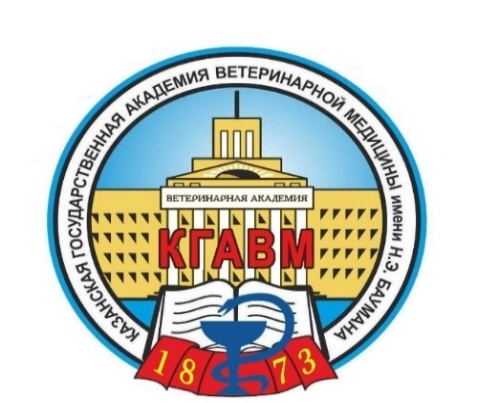 Уважаемые молодые исследователи и научные руководители!Приглашаем Вас принять участие в работе Международной научной конференции студентов, аспирантов и учащейся молодежи «Молодежные разработки и инновации в решении приоритетных задач АПК», посвященной 150-летию ФГБОУ ВО Казанская ГАВМ.Конференция состоится 15-16 марта 2023 года в ФГБОУ ВО Казанская ГАВМ.Форма участия: очная и заочная.Срок приема статей до 24 февраля 2023 года.По итогам конференции из представленных материалов будет сформирован электронный сборник трудов, который будет размещён в базе данных Российского индекса научного цитирования (РИНЦ), и на сайте академии (казветакадемия.рф) в разделе «Наука и инновации», а 5 лучших статей будут отобраны для публикации в журнале перечня ВАК «Ученые записки Казанской государственной академии ветеринарной медицины им. Н.Э. Баумана».Основные направления конференции:Современные достижения ветеринарной медицины;Актуальные вопросы зоотехнии;Технология производства и переработки сельскохозяйственной продукции;Биотехнология;Гуманитарные и естественнонаучные дисциплины.Условия участияДля участия в конференции приглашаются студенты, аспиранты и молодые ученые до 35 лет.Рабочий язык конференции – русский и английский.Программа конференции будет формироваться на основе заявленных докладов.Для участия в конференции необходимо до 24 февраля 2023 г. прислать на электронный адрес: studkonfkgavm@mail.ru с указанием фамилии и инициала первого автора и наименованием направления следующие документы:заявку на участие согласно Приложения 1 (пример названия документа: Гарипов А.А. Заявка); материалы для публикации (статья), согласно Приложения 2 (пример названия документа: Гарипов А.А. Статья);копию квитанции об оплате оргвзноса за участие в конференции (пример названия документа: Гарипов А.А. Квитанция).документ, подтверждающий оригинальность текста (антиплагиат в доступных базах)Все вышеуказанные документы должны быть отправлены в 4-х отдельных файлах MS Word.От каждого автора принимается не более одной статьи, в том числе в разных секциях!Материалы, поступившие позднее указанного срока и не соответствующие требованиям оформления, не принимаются!Стоимость публикации в сборнике научных трудов – 500 рублей.Плата за публикацию со студентов, аспирантов и молодых ученых ФГБОУ ВО Казанская ГАВМ не взымается.Публикация материалов, поступивших позже 24 февраля 2023 года (с опозданием на 2-3 дня) возможна только после оплаты по реквизитам и предоставлении оргкомитету конференции квитанции об оплате для всех участников, в том числе студентов, аспирантов и молодых ученых ФГБОУ ВО Казанская ГАВМ.Банковские реквизиты для перечисления организационного взноса:Назначение платежа: за редакционно-издательскую деятельность– 500 руб. Полное наименование: федеральное государственное бюджетное образовательное учреждение высшего образования «казанская государственная академия ветеринарной медицины имени Н.Э. Баумана». Сокращенное наименование: ФГБОУ ВО Казанская ГАВМАдрес: 420029, РТ, г. Казань, ул. Сибирский тракт, 35
ИНН 1660007935
КПП 166001001
УФК по Республике Татарстан (ФГБОУ ВО Казанская ГАВМ л/с 20116Х24360)
ОТДЕЛЕНИЕ-НБ РЕСПУБЛИКА ТАТАРСТАН БАНКА РОССИИ//УФК по Республике Татарстан г. Казань
ЕКС 40102810445370000079Номер казначейского счета 03214643000000011100БИК 019205400тел.: 273-96-17, факс: 273-97-14
КБК 00000000000000000130
ОКТМО 92701000001Организационный комитет конференцииКонтактные данные оргкомитета:Российская Федерация, Республика Татарстан, г. Казань, ул. Сибирский тракт, 35, ФГБОУ ВО Казанская ГАВМ, 420029, научно-информационный отдел (каб. 215), Председатель НИРС академии (ответственный секретарь)Папаев Радий МихайловичТел. (843) 273-97-74Адрес электронной почты: studkonfkgavm@mail.ruПриложение 1Заявка на участие в Международной научной конференции студентов, аспирантов и молодых ученых «Молодежные разработки и инновации в решении приоритетных задач АПК», посвященной 150-летию ФГБОУ ВО Казанская ГАВМПримечание. Заполнение всех граф заявки обязательно. При отсутствии ответа поставить прочерк.Приложение 2Требования к оформлению материаловМатериалы должны быть подготовлены в текстовом редакторе Microsoft Word (расширение *.doc *.docx). Текст статьи – шрифт Times New Roman, кегль 12, междустрочный интервал – одинарный, отступ – 1,25 см, поля по 25 мм со всех сторон, нумерация страниц – внизу, посередине; выравнивание текста статьи по ширине, абзацный отступ 1,25 см.Единицы измерений даются в соответствии с Международной системой СИ. Таблицы, диаграммы и рисунки должны быть помещены в тексте после абзацев, содержащих ссылки на них. Количество таблиц и графического материала должно быть минимальным (не более 3). Таблицы (выполняются в формате Word) должны быть пронумерованы, сопровождаться текстовым заголовком, расположенным по центру, ширина таблиц – в соответствии с границами основного текста, рисунки, формулы представляют в формате картинки. Материал должен содержать: УДК, название, Ф.И.О. автора (ов), курс (год обучения), факультет (для аспирантов и молодых ученых – наименование кафедры), Ф.И.О. научного руководителя, ученые степени, звание, сокращенное название организации – места работы, контактные данные (адрес электронной почты), ключевые слова и аннотацию. Заголовок статьи следует формулировать кратко и четко, прописными буквами, жирным шрифтом. Принадлежность каждого соавтора тому или иному учреждению отмечается соответствующей цифрой. Если все соавторы из одного учреждения, цифры не ставятся. Тезис должен включать введение, материалы и методы исследований, результаты исследований, заключение, литература (не более 6 источников). Аннотация на русском и английском языках (не более 5 строк). Объем работ не должен превышать 3 страницы. Не рекомендуются переносы, абзац пробелами, литература в виде концевых ссылок.Библиографический список составляется в виде общего списка в алфавитном порядке: в тексте ссылка на источник отмечается порядковой цифрой в квадратных скобках, например, [2] и оформляется в соответствии с ГОСТ Р 7.0.11-2011. Сначала указываются отечественные, а затем зарубежные источники.Все поступающие материалы самостоятельно проверяются на наличие заимствований. Процент оригинальности должен быть для студентов от 60% и более, для аспирантов и молодых ученых от 70% и более.ПРОСЬБА: оформлять статьи строго по образцу оформления материалов (Приложение 3)!!!Ответственность за изложение и оформление материалов тезисов несут авторы и научные руководители!Оргкомитет оставляет за собой право на отклонение материалов, не соответствующих направлениям конференции, оформленных с нарушением требований.Приложение 3Образец оформления материаловУДК 619:591.132.636.2ВЛИЯНИЕ ПОДСЕЛЕНИЯ НОРМАЛЬНОЙ МИКРОФЛОРЫ РУБЦА НА СОСТАВ ИНФУЗОРИЙ И РОСТ У ТЕЛЯТГайсин Р.A. – студент 5 курса ФВМНаучный руководитель – Амиров Д.Р., к.вет.н.ФГБОУ ВО Казанская ГАВМe-mail: gaisinramilb97@gmail.comКлючевые слова: телята, рубец, инфузории, жвачка.Аннотация. В эксперименте произвели принудительное подселение микрофлоры рубца коров (инфузорий) телятам…Введение. У здоровых новорожденных животных всех видов пищеварительный канал не содержит микрофлоры. Через несколько часов организм животного…Материалы и методы исследований. Исследования проводились в периоде 18 ноября 2019 года по 18 января 2020 года в ООО …Результаты исследований. Клиническое наблюдение за телятами опытной группы не выявило …Таблица 1. – Показатели живой массы телят, (n=5)Заключение. Таким образом, принудительное подселение микрофлоры рубца высокопродуктивных коров телятам месячного возраста привело к изменению…ЛИТЕРАТУРА:Ильина, Л.А. Содержание микроорганизмов в рубце телят разного возраста / Л.А. Ильина // Вестник мясного скотоводства. – 2017. - № 3. – С. 128-133.EFFECT OF NORMAL RUMEN MICROFLORA SETTLEMENT ON CILIOPHORAS AND GROWTH IN CALVESGaisin R.A.Key words: calves, rumen, ciliophorae, ruminatio.Summary. In the experiment, the bovine rumen microflora …Председатель:Равилов Рустам Хаметович – ректор ФГБОУ ВО Казанская ГАВМЗаместители председателя:Ежкова Асия Мазетдиновна – проректор по научной работе и цифровой трансформации ФГБОУ ВО Казанская ГАВМЗаместители председателя:Нургалиев Фарит Муллагалиевич – декан факультета ветеринарной медицины ФГБОУ ВО Казанская ГАВМ Заместители председателя:Файзрахманов Рамиль Наилевич – декан факультета биотехнологии и стандартизации ФГБОУ ВО Казанская ГАВМЧлены комитета:Шагивалиев Ленар Рифатович – начальник научно-информационного отдела ФГБОУ ВО Казанская ГАВМЧлены комитета:Волков Ренат Алиевич – ведущий специалист научно-информационного отдела ФГБОУ ВО Казанская ГАВМЧлены комитета:Тамимдаров Булат Фаридович – председатель Совета молодых ученых и специалистов ФГБОУ ВО Казанская ГАВМЧлены комитета:Конакова Ирина Александровна – ответственная за научно-исследовательскую работу студентов (НИРС) на факультете ветеринарной медицины ФГБОУ ВО Казанская ГАВМЧлены комитета:Сергеева Александра Александровна – ответственная за НИРС на факультете биотехнологии и стандартизации ФГБОУ ВО Казанская ГАВМГаевский Максим Сергеевич – председатель студенческого научного общества ФГБОУ ВО Казанская ГАВМОтветственный секретарь:Папаев Радий Михайлович – председатель НИРС в ФГБОУ ВО Казанская ГАВМ1. Полное название образовательного учреждения1. Полное название образовательного учреждения2. Сведения об участнике2. Сведения об участникеФамилия, имя, отчество (полностью)Статус участника (студент, аспирант, молодой ученый)Факультет/кафедра/отдел или другоеКурс/год обученияДата рожденияНаправление конференции (в соответствии с основными направлениями конференции)Тема докладаНеобходимая для доклада аппаратура, мультимедийная техника (ноутбук, проектор)Форма участия (очная/заочная)Контактный телефонE-mail3. Сведения о научном руководителе3. Сведения о научном руководителеФамилия, имя, отчествоУченая степень, ученое звание, должность, место работыКонтактный  телефон, e-mail4. Бронирование мест для проживания (для иногородних участников)4. Бронирование мест для проживания (для иногородних участников)Количество мест, срок проживанияПредполагаемая дата, время и место (ж/вокзал, автовокзал, аэропорт) прибытияПредполагаемая дата и время отъездаВозраст, мес.Группы телят Группы телят Возраст, мес.контрольнаяопытная147,2±1,3646,8±1,32265,6±2,1667,1±2,653 88,3±2,5794,7±3,15